                             Задание по обучению грамоте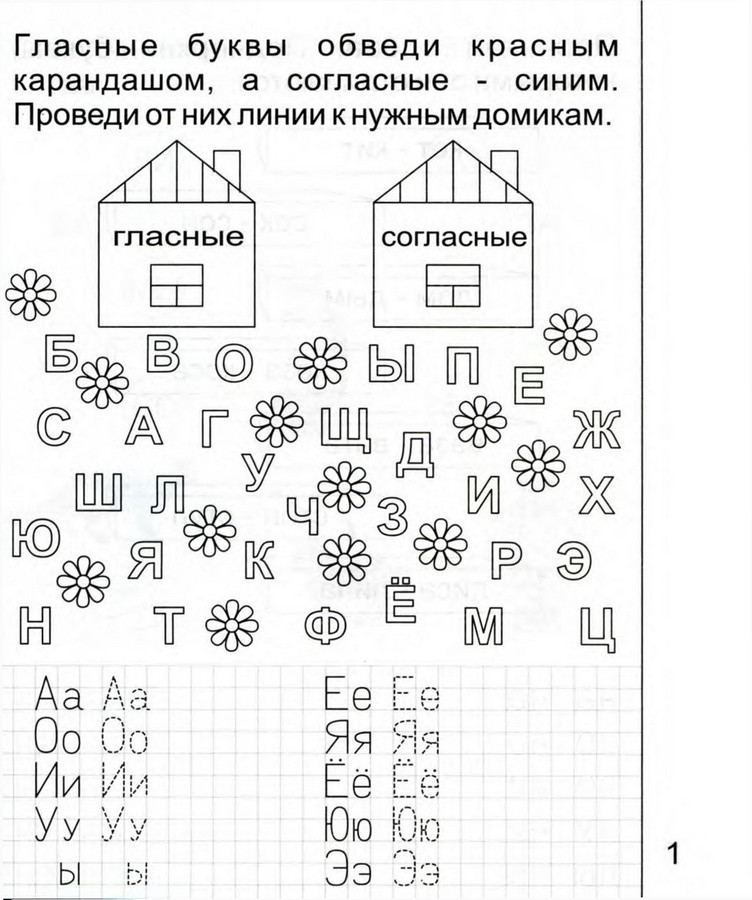 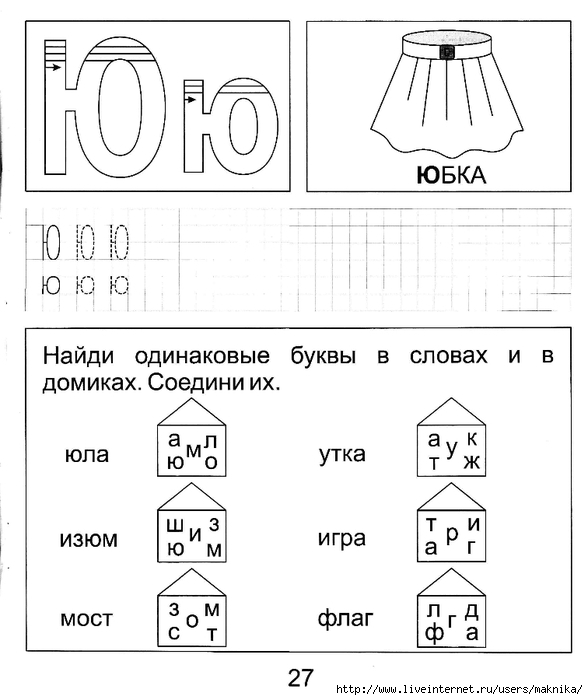 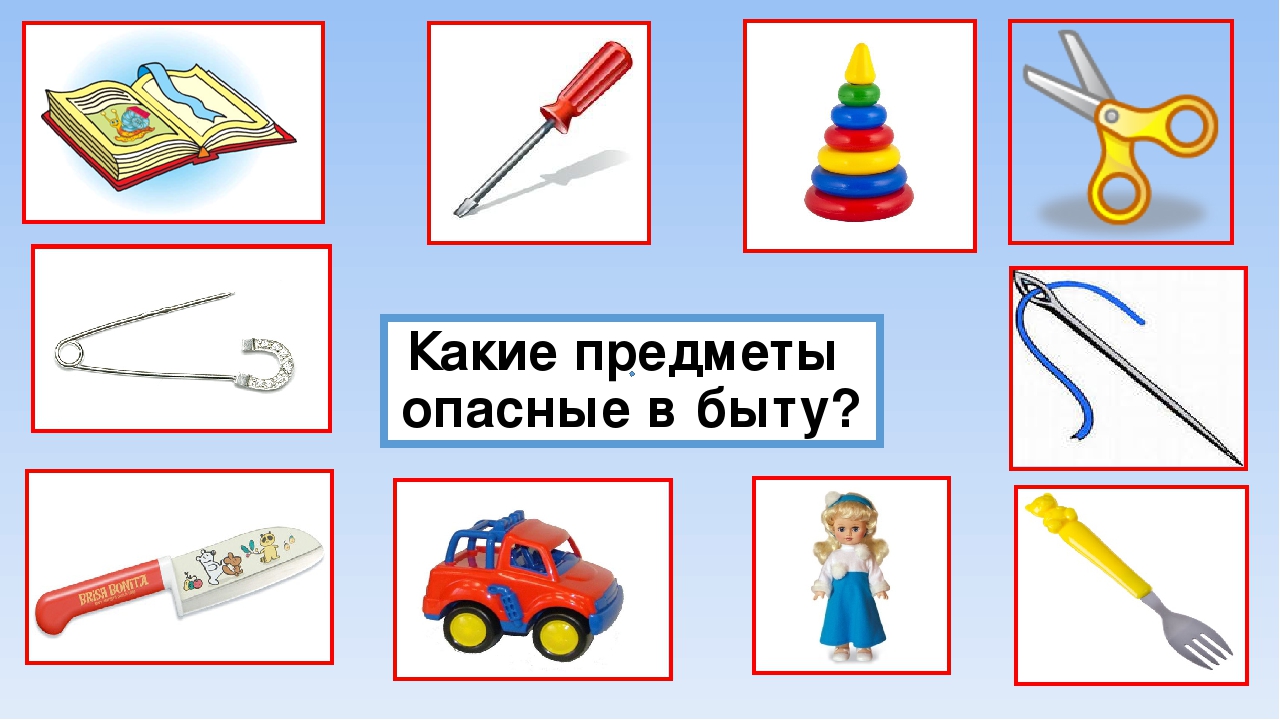 И почему?